Jotmans Hall Primary School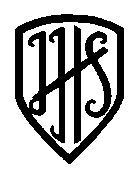 Chestnut Class Topic Plan – Summer Term/Year 6Chestnut Class Topic Plan – Summer Term/Year 6ComputingAlgorithms and Programming; Film making / Using the internet for researchScienceEvolution & Inheritance; Classification of Living thingsHistoryAncient MayansGeographyMexico – human & physical geography, map skills.FrenchHobbies; Ourselves; Vocabulary for French DayArt & DesignMexico – festival masks, Mayan sculpture.R.E.Living as a BuddhistP.E.Striking/Fielding Games; Athletics;Net/Wall GamesMusicPerformance Skills (end of year performance)PHSEGrowing and Changing D.T.Sewing – Story Sacks